О предоставлении в 2022 году отсрочки уплаты арендной платы по            договорам аренды недвижимого имущества, находящегося в собственности Верхнекубанского сельского поселения Новокубанского района В соответствии с Федеральным законом от 06 октября 2003 года                       № 131-ФЗ «Об общих принципах организации местного самоуправления в Российской Федерации», Законом Краснодарского края от 5 ноября 2002 года № 532-K3 «Об основах регулирования земельных отношений в Краснодарском крае»,  на основании пункта 2.14 Плана обеспечения устойчивого развития экономики и социальной стабильности в Краснодарском крае от 11 марта 2022 года, утвержденного главой администрации (губернатором) Краснодарского края, Планом обеспечения устойчивого развития экономики и социальной стабильности в муниципальном образовании Новокубанский район от 21 марта 2022 года, утвержденного  главой муниципального образования Новокубанский район,  в целях обеспечения устойчивости экономики Новокубанского района и недопущения возникновения риска дестабилизации ситуации в отдельных ее отраслях на территории Новокубанского района, Уставом Верхнекубанского сельского поселения Новокубанского района, п о с т а н о в л я ю: 1. Установить, что в отношении договоров аренды муниципального недвижимого имущества, находящегося в собственности Верхнекубанского сельского поселения Новокубанского района, предоставленных в аренду индивидуальным предпринимателям и юридическим лицам, заключенным до вступления в силу настоящего постановления, в течение 5 рабочих дней со дня обращения арендатора земельного участка, администрацией Верхнекубанского сельского поселения Новокубанского района обеспечивается заключение дополнительного соглашения, предусматривающего отсрочку уплаты арендной платы, на следующих условиях:отсрочка предоставляется по уплате арендной платы по договорам аренды земельных участков, условиями которых предусмотрено ежеквартальное внесение арендной платы, за период с 1 апреля 2022 года            по 30 июня 2022 года;задолженность по арендной плате за период, указанный в подпункте      1 настоящего пункта, подлежит уплате не ранее 01 июля 2022 года и не позднее 01 января 2023 года поэтапно, равными платежами в установленные договором аренды сроки внесения арендной платы;3) отсрочка предоставляется в случае обращения арендатора с соответствующим заявлением в администрацию Верхнекубанского сельского поселения Новокубанского района до 30 июня 2022 года.2. Контроль за выполнением настоящего постановления возложить на заместителя главы Верхнекубанского сельского поселения Новокубанского района Е.В.Каутц.3. Постановление вступает в силу со дня его официального обнародования путем размещения в специально установленных местах для обнародования муниципальных правовых актов Верхнекубанского сельского поселения Новокубанского района.Глава  Верхнекубанского сельскогопоселения Новокубанского района                                     А.В.БрежневЛИСТ СОГЛАСОВАНИЯ постановления администрации Верхнекубанского сельского поселения Новокубанского района от «___» _________ 2022 года №__________«О предоставлении в 2022 году отсрочки уплаты арендной платы по            договорам аренды недвижимого имущества, находящегося в собственности Верхнекубанского сельского поселения Новокубанского района»Проект внесен и подготовлен: Заместитель главы Верхнекубанского сельского поселения Новокубанского района                                                       Е.В.КаутцПроект согласован:Начальник отдела организационно-правовойработы  администрации Верхнекубанского сельского поселения Новокубанского района                                                                    А.О.АлимоваНачальник финансово-экономическогоотдела администрации Верхнекубанского сельского поселения Новокубанского района                                                                     М.Ю.ПоповаВедущий специалист финансово-экономическогоотдела администрации Верхнекубанского сельского поселения Новокубанского района                                                                Л.Н.ПеребейносАдминистрацияВерхнекубанского сельского поселения Новокубанского районаКраснодарского краяЗАЯВКАк постановлениюНаименование вопроса «О присвоении адресных данных помещению, расположенному по адресу: Российская Федерация, Краснодарский край, Новокубанский район, Верхнекубанское сельское поселение, х.Роте-Фане, ул. Садовая, 41, кв.1»Постановление подготовить:3 экземпляра – заместитель главы Верхнекубанского сельского поселения Новокубанского района                                                                      Е.В.Каутц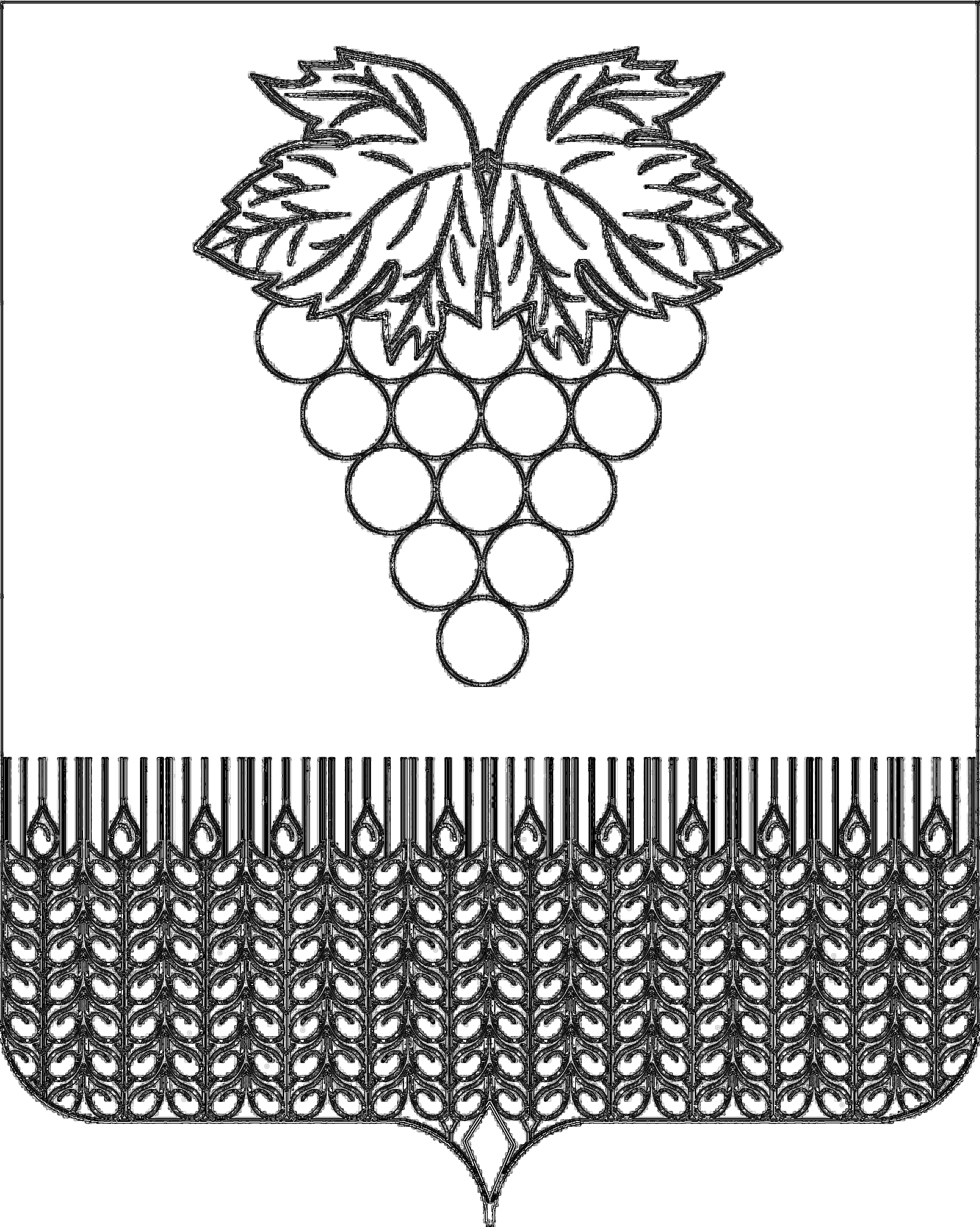 АДМИНИСТРАЦИЯАДМИНИСТРАЦИЯВЕРХНЕКУБАНСКОГО СЕЛЬСКОГО ПОСЕЛЕНИЯВЕРХНЕКУБАНСКОГО СЕЛЬСКОГО ПОСЕЛЕНИЯНОВОКУБАНСКого РАЙОНаНОВОКУБАНСКого РАЙОНаПОСТАНОВЛЕНИЕПОСТАНОВЛЕНИЕот   01.06.2022     г             №  35х. Кировах. Кирова